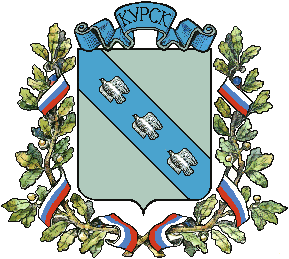 АДМИНИСТРАЦИЯ ГОРОДА КУРСКАКурской области П О С Т А Н О В Л Е Н И Е«19»  мая 2020 г.	              		г. Курск		                              № 915О внесении изменений и дополненийв постановление Администрации  города Курска  от 07.04.2017 № 883В соответствии с  Федеральным законом от 06.10.2003 № 131-ФЗ                  «Об общих принципах местного самоуправления в Российской Федерации», с учетом представления прокурора города Курска «Об устранении нарушений законодательства в сфере противодействия коррупции» ПОСТАНОВЛЯЮ:1. Внести в Перечень должностей муниципальной службы Администрации города Курска, при замещении которых муниципальные служащие обязаны представлять сведения о своих доходах, расходах,                         об имуществе и обязательствах имущественного характера, а также сведения о доходах, расходах, об имуществе и обязательствах имущественного характера своих супруги (супруга) и несовершеннолетних детей», утвержденный постановлением Администрации города Курска                                 от  07.04.2017 № 883 (в ред. от 06.02.2020 № 216) следующие изменения                       и дополнения:1.1. Подпункт «б» пункта 2.1. раздела 2  дополнить абзацем следующего содержания:«инвестиционной политики и развития туризма»;1.2. Подпункт «б» пункта 2.2. раздела 2  дополнить абзацами следующего содержания:«кадров и муниципальной службы;по взаимодействию с общественными организациями и политическими партиями»;1.3. Подпункт «б» пункта 2.4. раздела 2  дополнить абзацем следующего содержания:«делопроизводства;по работе с обращениями граждан»;1.4. Пункт 2.6 раздела 2 изложить в следующей редакции:«2.6. Должности муниципальной службы в комитете финансов города Курска:а) заместитель председателя комитета;заместитель председателя комитета – начальник отдела планирования доходов бюджета города;б) начальник отдела:планирования расходов бюджета города;        санкционирования расходов бюджета города;	налоговой политики;	бюджетного;	организационно-кадрового;	правового обеспечения;	учета и отчетности;	автоматизации финансовых расчетов;	в) заместитель начальника  отдела:	планирования доходов бюджета города;планирования расходов бюджета города;        санкционирования расходов бюджета города;	правового обеспечения;г) консультант отдела правового обеспечения»;1.5. Подпункт 2.10. раздела 2 изложить в следующей редакции: «2.10.  Должности муниципальной службы в комитете архитектуры                        и градостроительства города Курска:а) заместитель председателя комитета;б) начальник отдела:регулирования градостроительной деятельности;генплана и градостроительной документации;информационного обеспечения градостроительной деятельности;эстетики;наружной рекламы;правовой, контрактной  и организационно-кадровой работы;финансово-экономической работы;в) заместитель начальника отдела наружной рекламы;г) консультант отдела:регулирования градостроительной деятельности;информационного обеспечения градостроительной деятельности;генплана и градостроительной документации;правовой, контрактной, и организационно-кадровой работы,                                    	в должностные обязанности которого входят функции контрактного управляющего;д) главный специалист-эксперт отдела: ведущий специалист-эксперт отдела наружной рекламы;эстетики;е) ведущий специалист-эксперт отдела наружной рекламы»;1.6. Пункт 2.13. раздела 2 изложить в следующей редакции:	«2.13. Должности муниципальной службы в комитете дорожного хозяйства города Курска:а) заместитель председателя комитета – начальник отдела ремонта                      и строительства;б) начальник отдела:содержания и безопасности автомобильных дорог;юридической, кадровой и организационной работы;финансирования и бухгалтерского учета - главный бухгалтер;экономического анализа и бюджетного планирования;	 в) заместитель начальника отдела:юридической, кадровой и организационной работы;экономического анализа и бюджетного планирования;г) консультант, главный специалист-эксперт отдела:финансирования и бухгалтерского учета;экономического анализа и бюджетного планирования;содержания и безопасности автомобильных дорог;ремонта   и строительства;д) консультант, главный специалист-эксперт, в должностные обязанности которого входит осуществление закупок для муниципальных нужд»;1.7. Подпункт «б» пункта 2.19. раздела 2  дополнить абзацем следующего содержания:«финансово - правового обеспечения - главный бухгалтер»;1.8. Раздел 2 дополнить пунктами 2.22, 2.23 и 2.24 следующего содержания:«2.22.  Должности в отделе мобилизационной подготовки Администрации города Курска:а) начальник отдела; 2.23. Должности в отделе по делам несовершеннолетних и профилактике правонарушений Администрации города Курска:а) начальник отдела;2.24. Должности в отделе по профилактике терроризма                                            и взаимодействию с органами, осуществляющими охрану общественного порядка Администрации города Курска:а) начальник отдела».2. Управлению информации и печати Администрации города Курска (Комкова Т.В.) обеспечить опубликование настоящего постановления                      в газете «Городские известия».3. Управлению делами Администрации города Курска (Кабан А.Н.) обеспечить размещение настоящего постановления на официальном сайте Администрации города Курска в информационно-телекоммуникационной  сети «Интернет».4. Постановление вступает в силу со дня его официального опубликования.Глава города Курска	                 В.Н. Карамышев